	Sol·licitud de participació a la convocatòria de beques de recerca sobre càncer de còlon. Programa de beques postdoctorals any 2024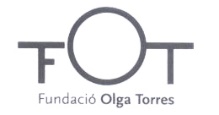 Lloc, data i signatura del/la sol·licitant. PROTECCIÓ DE DADES De conformitat amb el que s’estableix en el Reglament de Protecció de Dades de les Persones Físiques 2016/679/UE, de 27 d’abril, l’informem que les seves dades personals passaran a formar part del fitxer denominat “Investigadors i Participants en certàmens organitzats per la FOT” que té les següents característiques: Responsable del tractament: Fundació privada Olga Torres, CIF G-63109854, Ronda Maiols, 1.- (08192) Sant Quirze del Vallès. info@fundacioolgatorres.org. Finalitat del tractament i període de conservació de les dades: Gestionar la seva participació en el present programa de beques post-doctorals, així com comunicar-li la informació per participar en successives edicions de convocatòries de beques. Les seves dades es conservaran durant el període de temps en què es prolongui la relació amb vostè, o fins que sol·liciti la cancel·lació de les seves dades; excepte els/les guanyadors/es de les beques, que en el supòsit que autoritzin a l’entitat a utilitzar la seva imatge i nom en els termes que s’indicarà en l’apartat inferior del present document, les dades es conservaran durant el període de temps en el que es realitzin les activitats promocionals. Sense perjudici del compliment de les obligacions legals. Legitimació: La subscripció de les bases de la convocatòria de la beca per participar en el programa de beques indicat, així com l’interès legítim per tal de poder comunicar-li la informació per participar en successives edicions de convocatòries de beques; i el consentiment per a l’enviament d’informació de serveis i ús d’imatge.Destinataris: Les dades dels/les participants i guanyadors/es de les beques podran ser cedides/comunicades als destinataris següents: a) Administracions i Organismes Públics quan així ho exigeixi la normativa  legal aplicable; b) Personal relacionat amb el tractament de dades que presti serveis a la Fundació; i c) Membres del jurat que han de valorar els mèrits dels/les participants.No es realitzaran transferències internacionals de dades.Drets que l’assisteixen: d’accés, de rectificació, de supressió, de limitació del tractament, de portabilitat de les dades i d’ oposició al fitxer.Pot exercitar els seus drets dirigint-se per escrit al responsable del tractament mitjançant el contacte  especificat en el primer apartat, indicant que es tracta d’un “EXERCICI DE DRETS DE PROTECCIÓ DE DADES”.Així mateix, l’informem que en cas de considerar vulnerats els seus drets té dret a presentar una reclamació davant de l’Agència Espanyola de Protecció de Dades.      He llegit i accepto els termes i les condicions.  La no acceptació dels termes i condicions de la protecció de dades, comporta la no admissió per a participar en la convocatòria. Informació de serveis i ús imatge:Amb la finalitat de fer ús, difusió  i utilització publicitària del nom i imatge del/la guanyador/a de la beca, pels mitjans que l’entitat consideri oportuns (paper, digital, web, vídeo, comunicacions en general, etc.), únicament per a la realització d’activitats institucionals, promocionals i corporatives, sol·licitem el seu consentiment exprés:Us imatge i nom:      ACCEPTO       				             NO ACCEPTO 				Dades personalsDades personalsDades personalsDades personalsDades personalsDades personalsDades personalsDades personalsNomNomNomPrimer cognomPrimer cognomPrimer cognomSegon cognomSegon cognomDNI/PassaportDNI/PassaportData de naixementLloc de naixementLloc de naixementLloc de naixementNacionalitatNacionalitatDomicili: Carrer/avinguda/plaça, número, pis i portaDomicili: Carrer/avinguda/plaça, número, pis i portaDomicili: Carrer/avinguda/plaça, número, pis i portaDomicili: Carrer/avinguda/plaça, número, pis i portaDomicili: Carrer/avinguda/plaça, número, pis i portaAdreça electrònicaAdreça electrònicaAdreça electrònicaCodi postalPoblacióPoblacióPoblacióProvínciaTelèfon 1
     Telèfon 1
     Telèfon 2ExposoExposoExposoQue estic en possessió del títol de Doctor/a i estic interessat/da a participar en la convocatòria de les beques de recerca sobre el càncer colorectal de l’Exercici 2024/2025. Programa de beques postdoctorals de l’any 2024, que concedeix la Fundació privada Olga Torres.Que compleixo els requisits i accepto les condicions de participació que s’estableixen a les bases de la convocatòria publicada al Web de la Fundació.   Fa més de deu anys de l’obtenció de la titulació de doctor (titulació anterior al 01/07/2014).   Fa menys de deu anys de l’obtenció de la titulació de doctor (titulació posterior al 30/06/2014).Que estic en possessió del títol de Doctor/a i estic interessat/da a participar en la convocatòria de les beques de recerca sobre el càncer colorectal de l’Exercici 2024/2025. Programa de beques postdoctorals de l’any 2024, que concedeix la Fundació privada Olga Torres.Que compleixo els requisits i accepto les condicions de participació que s’estableixen a les bases de la convocatòria publicada al Web de la Fundació.   Fa més de deu anys de l’obtenció de la titulació de doctor (titulació anterior al 01/07/2014).   Fa menys de deu anys de l’obtenció de la titulació de doctor (titulació posterior al 30/06/2014).Que estic en possessió del títol de Doctor/a i estic interessat/da a participar en la convocatòria de les beques de recerca sobre el càncer colorectal de l’Exercici 2024/2025. Programa de beques postdoctorals de l’any 2024, que concedeix la Fundació privada Olga Torres.Que compleixo els requisits i accepto les condicions de participació que s’estableixen a les bases de la convocatòria publicada al Web de la Fundació.   Fa més de deu anys de l’obtenció de la titulació de doctor (titulació anterior al 01/07/2014).   Fa menys de deu anys de l’obtenció de la titulació de doctor (titulació posterior al 30/06/2014).Disciplina acadèmica UniversitatPaísDocumentació que s’adjunta      Còpia escanejada del Document Nacional d’Identitat/Targeta de Resident o Passaport en vigor.     Currículum.
     Còpia escanejada del Títol de Doctor/a o expedient acadèmic oficial on consti l’obtenció del títol.     Memòria del treball que proposa redactada en anglès i signada pel/per la sol·licitant.      Escrit signat pel/per la Responsable del Centre en el que es realitzarà la recerca acceptant acollir el desenvolupament de la mateixa          en cas d’obtenir la beca     Historial del grup d’investigació en el que s’integra el/la investigador/a dels últims 5 anys amb menció explícita a projectes vigents        relacionats amb el treball d’investigació              Altres.Marcar amb X les caselles que corresponguin.La documentació pot presentar-se en qualsevol dels idiomes català, castellà o anglès. La Memòria del treball s’ha de redactar obligatòriament en anglès. Quan els documents originals (Identitat i/o Titulació acadèmica) siguin expedits en un idioma diferent dels esmentats és necessari adjuntar-hi la traducció al castellà.El termini de presentació de les sol·licituds finalitza el 30 de Juny de 2024.Sol·licito que sigui admesa la meva sol·licitud per participar en la Convocatòria de beques de la Fundació privada Olga Torres de l’exercici 2024/2025, d’acord amb les bases publicades al web de la Fundació.El treball que presento opta a la modalitat següent:   Beca JOSEP BOMBARDÓ NAVINÉS.- Per a investigadors/res consolidats/des (amb més de deu anys de l’obtenció de la titulació de doctor/a)    Beca DIONÍS TORRES SEGURA.- Per a investigadors/res  emergents (amb menys de deu anys de l’obtenció de la titulació de doctor/a)   Declaro que com a sol·licitant no he obtingut cap beca de la FOT en les dues últimes edicions.La sol·licitud degudament signada i escanejada ha d’enviar-se per correu electrònic a l’adreça de la Fundació :info@fundacioolgatorres.org  adjuntant-hi en arxius annexes la restant documentació escanejada.Està previst que la resolució tingui lloc a finals del mes d’Octubre de 2024. El resultat es farà públic per mitjà del Web de la Fundació: www.fundacioolgatorres.org  i es notificarà per correu electrònic individualment a cada participant.L’adjudicació s’efectuarà dintre de la mateixa anualitat.